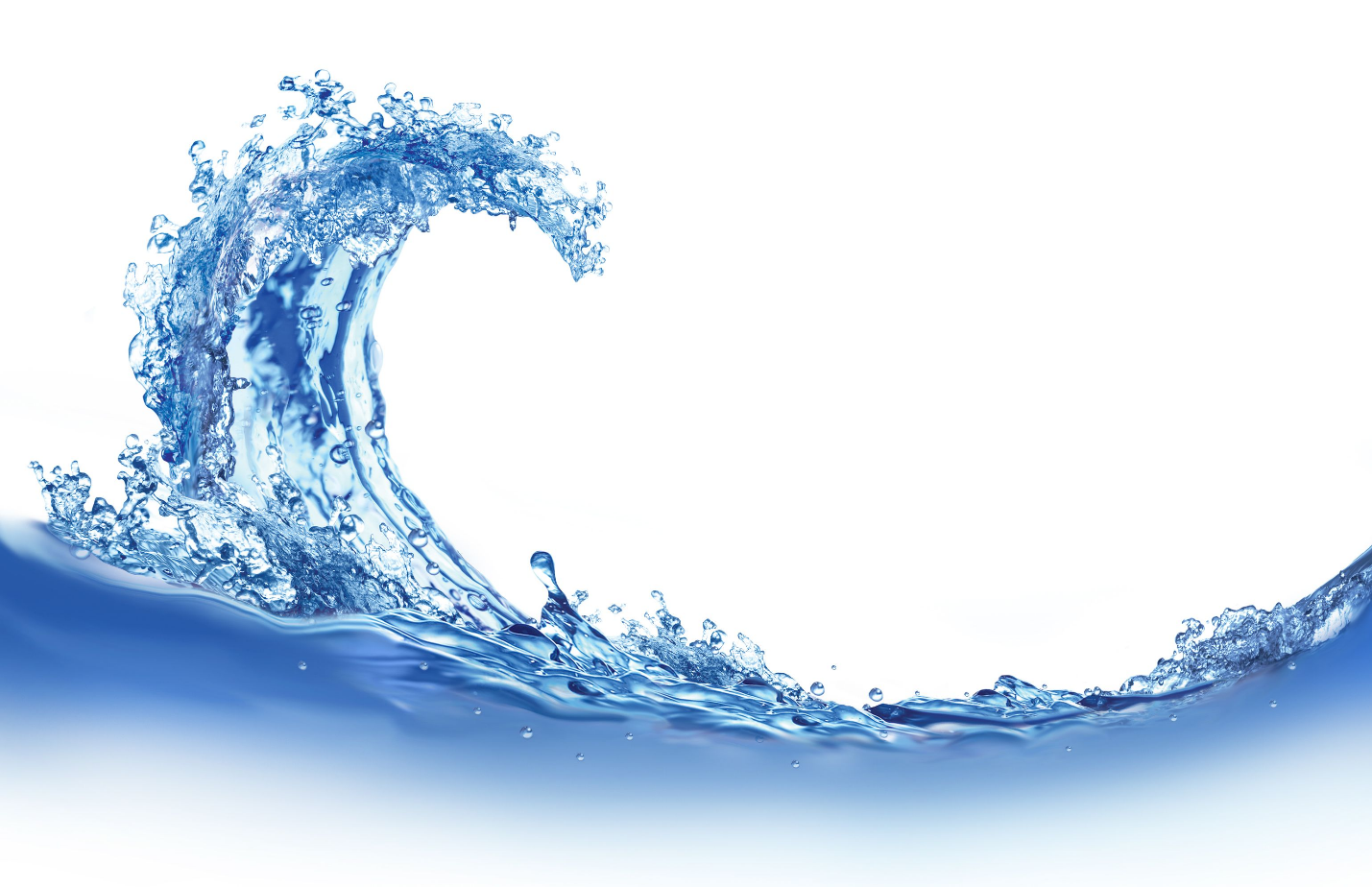 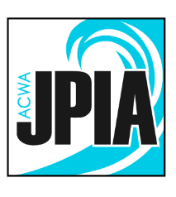 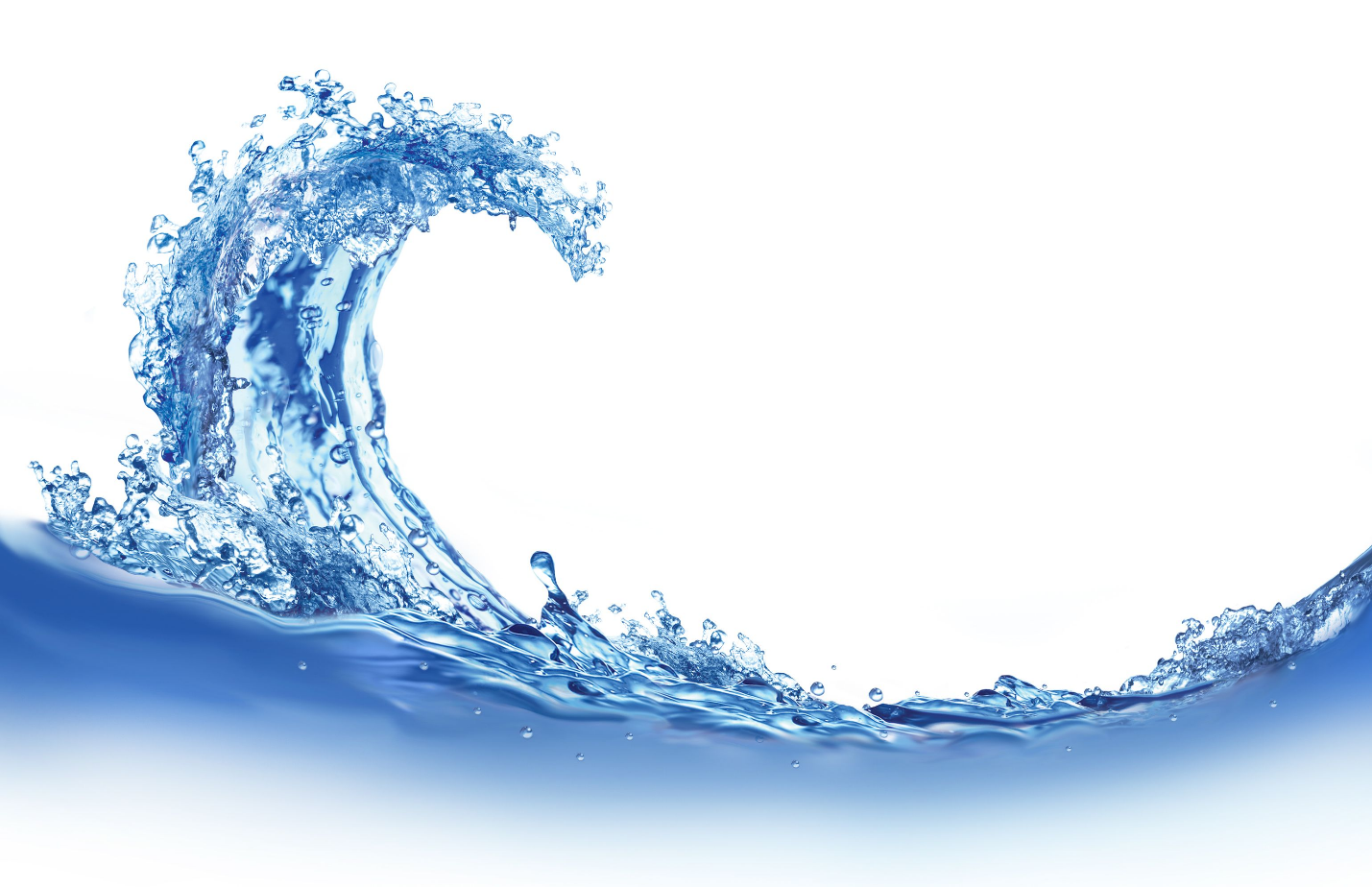 Nomination Deadlines:Spring Awards: February 1, 2021Fall Awards: September 1, 2021Agency:       Project/Initiative Title:       Implementation Date:       Cost to Implement:       Staff Time Required:       Number of Employees/Facilities Impacted:       Employee/Department/Committee Nominated:Name(s):       Job Title/Department:       Nomination SummaryOffice/Field Ergonomics Vehicle OperationsSlip/trip/falls – falls from heightsOther:       Nominated by:      					Date:     General Manager:      					Date:     Please email this form with supporting documents and digital photos (jpg) to tlofing@acwajpia.com.y Safety Awards